BABY REGISTRY CHECKLIST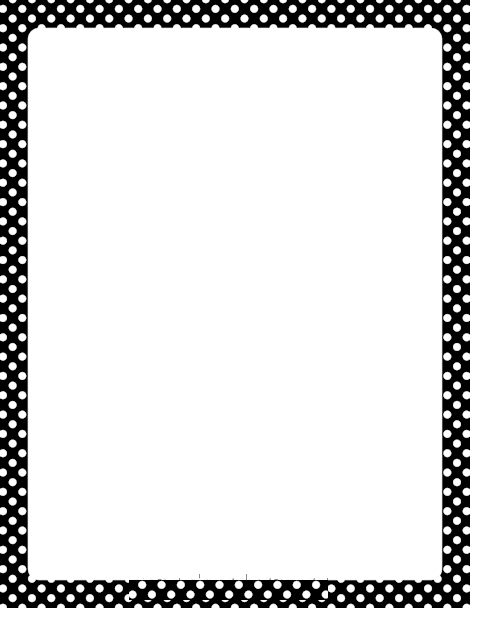 Nursery: 
crib/bassinet/co-sleepermattress (if necessary)2-3 appropriate sheets2-3 moisture barriers2-3 seasonal blankets or sleepsacks4-5 swaddle blanketsmonitorsound machine7-10 seasonally appropriate onesies7-10 outfits5-10 sleepers2-3 seasonal hats5-10 socks5-10 burpcloths3-6 dribble bibsdiaperscloth or disposable wipesdiaper pail and pail linerdiaper creamchanging pad and covers if neededinfant bath tub5-10 washcloths2-3 bath towelsshampoo and bodywash1-3 pacifiersbouncy seatnursing pillowfeeding chairfood millfood storage containersfreezer trays3 – 5 baby spoons3 – 5 baby bowls/plates2 – 3 sippy cups3 – 5 bibsinfant carseatdiaper bagbaby carrierstrollerrattles/first toysactivity mat: Feeding OptionsBreastfeeding:2-3 bottles and accessorieshand held or electric breast pumpbreastmilk freezer storage bags2-4 nursing bras/camisnursing padsnipple creamBottlefeeding (breast or formula):10-12 bottles and accessorieshand held or electric breast pump (if necessary)breastmilk freezer storage bags (if necessary)2-4 nursing bras/camis (if necessary)nursing pads (if necessarynipple cream (if necessary)Cloth Diapering24-36 Cloth Diapers (various brands available)3-5 Diaper Covers (if not included in diaper)Wet BagPail LinerFlushable Diaper LinersDiaper SprayerCloth Diaper Safe Diaper CreamCloth WipesBottom WashCloth Diaper Safe Detergent